СУМСЬКА МІСЬКА ВІЙСЬКОВА АДМІНІСТРАЦІЯСУМСЬКОГО РАЙОНУ СУМСЬКОЇ ОБЛАСТІНАКАЗвід 22.03.2024                                м. Суми				         № 130 - СМР З метою збереження вже досягнутого рівня та створення сприятливих умов для розвитку малого і середнього підприємництва Сумської міської  територіальної громади, відповідно до статей 5, 10, 16 Закону України «Про розвиток та державну підтримку малого і середнього підприємництва в Україні», враховуючи рішення Сумської міської ради, відповідно до Порядку розроблення, затвердження та виконання цільових програм Сумської міської територіальної громади, затвердженого рішенням Сумської міської ради від 31 травня 2023 року № 3740-МР, керуючись пунктом 8 частини шостої статті 15 Закону України «Про правовий режим воєнного стану»,НАКАЗУЮ:1. Унести зміни до цільової Програми підтримки малого і середнього підприємництва Сумської міської територіальної громади на 2022-2024 роки, затвердженої рішенням Сумської міської ради від 29 вересня 2021 року № 1601-МР (зі змінами), виклавши її у новій редакції згідно з додатком до цього наказу.2. Даний наказ набирає чинності з дня його офіційного оприлюднення.3. Координацію виконання даного наказу покласти на заступника міського голови з питань діяльності виконавчих органів ради згідно з розподілом обов’язків.Начальник міськоївійськової адміністрації					    Олексій ДРОЗДЕНКО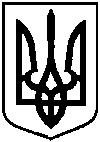 Про внесення змін до рішення Сумської міської ради від 29 вересня 2021 року № 1601-МР «Про цільову Програму підтримки малого і середнього підприємництва Сумської міської територіальної громади на 2022-2024 роки» (зі змінами)